                                     Муниципальное казенное                            общеобразовательное   учреждение«Герейхановская  средняя  общеобразовательная школа №2 им. М.Дибирова»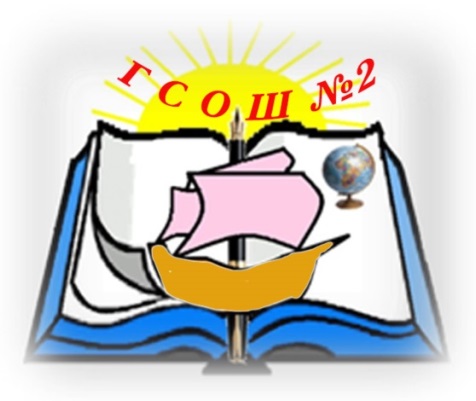      ПУБЛИЧНЫЙ ДОКЛАД       ДИРЕКТОРА ШКОЛЫ                            Сафаралиева М.А.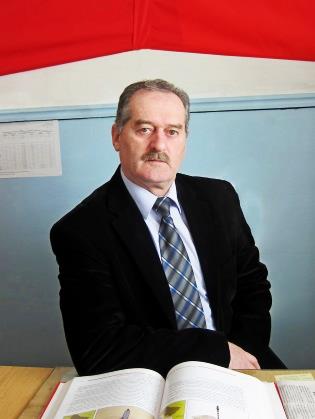                                 за 2017-2018 учебный год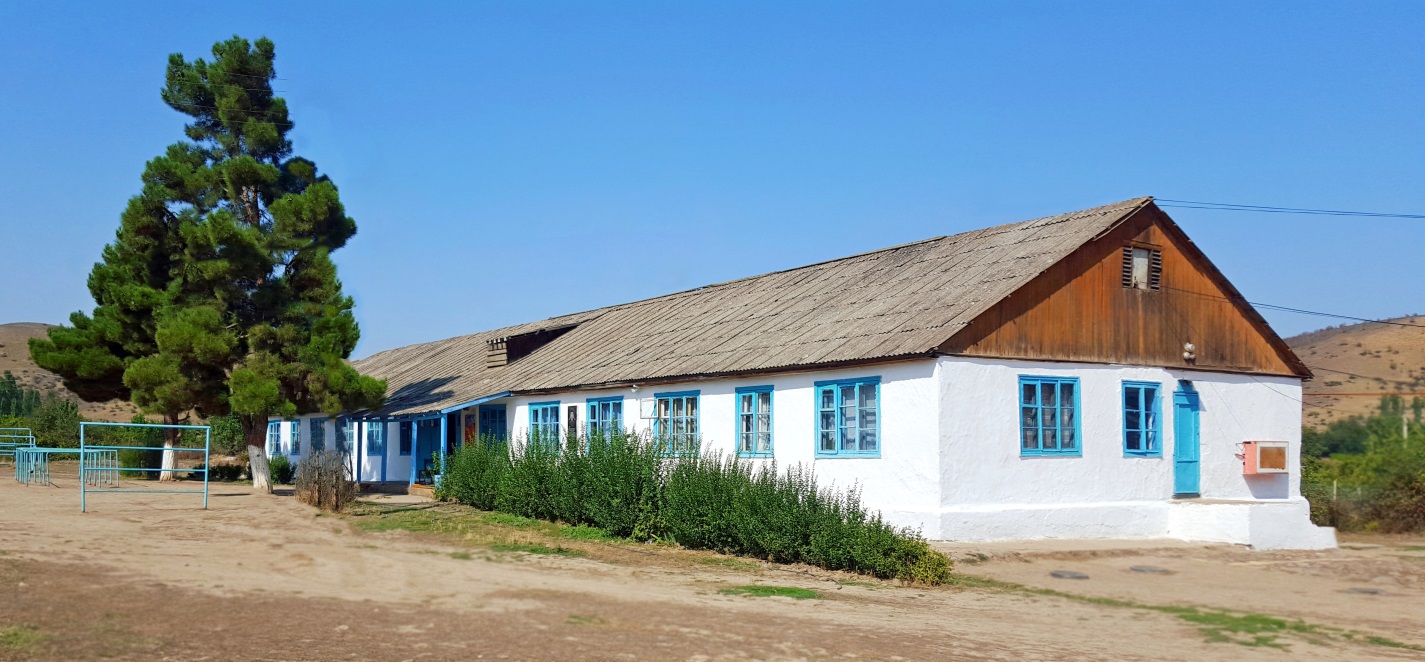                         Сулейман – Стальский район, Республика Дагестан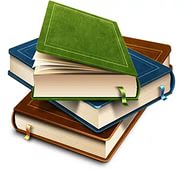 ОБЩАЯ ХАРАКТЕРИСТИКА МУНИЦИПАЛЬНОГО ОБРАЗОВАТЕЛЬНОГО УЧРЕЖДЕНИЯИнформационная справкаМуниципальное общеобразовательное учреждение МКОУ «Герейхановская средняя общеобразовательная школа №2 им. Дибирова » ведет учебную деятельность в соответствии с Федеральным базисным учебным планом по государственным программам. Начальная школа обучается по новым федеральным государственным стандартам. В своей работе школа использует информационные технологии и современные методы обучения.На данный момент общеобразовательное учреждение имеет удовлетворитльное материально-техническое  оснащение. Каждое рабочее место учителя-предметника обеспечено  частично персональным компьютером, благодаря чему педагоги имеют возможность использовать ИКТ на своих уроках.Для обеспечения безопасности учащихся и сотрудников школы во время их пребывания в образовательном учреждении в коридорах и на прилегающей к школе территории установлено видеонаблюдение. В образовательном учреждении введена школьная форма. Развитие и воспитание каждого учащегося осуществляется в атмосфере комфортного, благоприятного психологического и социального климата, основанного на принципах гуманистического подхода к образованию.Анализ учебно-воспитательной работы МКОУ «Герейхановская средняя общеобразовательная школа им.М.Дибирова» за 2017-2018 учебный год.Муниципальное казенное общеобразовательное учреждение «Герейхановская СОШ №»2  им.М.Дибирова» , предоставляет возможность всем гарантированное государством право на получение бесплатного образования в пределах государственных образовательных стандартов.     В своей деятельности школа руководствуется  Конвенцией ООН о правах ребенка, Конституцией Российской Федерации, Законом Российской Федерации «Об образовании в  РФ», принимаемые в соответствии с ним  и другими законами и нормативно-правовыми актами Российской Федерации, «Типовым положением об общеобразовательном учреждении», а так же другими нормативными актами Российской Федерации в области образования, Уставом школы, лицензией на осуществление образовательной деятельности.     2.Управление школой строится на принципах единоначалия и самоуправления. Формами самоуправления являются: Управляющий совет школы, Педагогический совет школы, общее собрание работников школы, Методический совет школы.      3. Контингент обучающихся :В 2017-2018   учебном году в  школе  обучалось  144  учащихся  в 11 классах - комплектах    На конец учебного годаПервый уровень – 54 учащихся -  4 класс- комплектаВторой уровень– 74учащихся    – 5  классов- комплектов          Третий уровень – 16 учащихся    –2 класс – комплекта Контингент обучающихся за последние два  года можно проследить по таблице:               Организация учебного процессаРабота школы осуществлялась в соответствии с поставленными на 2017/2018 учебный год задачами: Обучающие и развивающие 1. Повышение качества образовательного процесса через: - сохранение уровня обученности учащихся на уровне 100%; - усиление психолого – медико – социального сопровождения образовательного процесса; - формирование единого информационного пространства школы. 2. Повышение качества образования на основе деятельностного характера обучения в свете реализации новых ФГОС  через: - стабилизацию положительных результатов освоения обучающимися образовательных программ по итогам мониторингов, проводимых школой и организациями системы образования. 3. Активизация познавательной и исследовательской деятельности обучающихся всех ступеней обучения через интеграцию урочной и внеурочной деятельности. 4. Использование портфолио обучающихся как одного из способов оценки учебных достижений и проверки качества образования, системы поддержки талантливых детей (учащихся с повышенной мотивацией к обучению). 5. Повышение ответственности педагогов за результаты собственной деятельности, повышение профессионализма, саморефлексии в свете внедрения новых ФГОСов. .     1.Информация об учебных программах         Учебный план школы был составлен на основании базисного учебного плана и сохраняет в необходимом объеме содержание образования, являющееся обязательным на каждой ступени обучения. При составлении учебного плана соблюдалась преемственность между ступенями обучения и классами.     Школа работает в режиме шестидневной рабочей недели в одну  смену. Обучение ведется на русском языке. Образовательный процесс осуществляется в соответствии с уровнями общеобразовательных программ трех  уровней образования.      Организация учебного процесса регламентируется учебным планом, годовым календарным учебным графиком и расписанием занятий. Максимальный объем учебной нагрузки обучающихся соответствует максимально допустимому количеству часов с учетом  учебной недели.       Учебный план состоит из инвариантной и вариативной части.         Образовательные программы и учебный план школы предусматривают выполнение основной функции школы - обеспечение базового общего и полного среднего образования и развития обучающегося. Согласно лицензии, школа реализует программы начального, основного, среднего (полного) общего образования. Главным условием для достижения этих целей является включение обучающегося на каждом учебном занятии в развивающую его деятельность, с учётом его интеллектуальных способностей.       Таким образом: учебный план на 2017-2018 учебный год выполнен, учебные программы пройдены в полном объеме.Методическая деятельность школы–  это целостная система, координирующая всю методическую работу  школы,  способствующая повышению качества и результативности образовательного процесса, обеспечению роста методической культуры, творческого потенциала и профессионального мастерства коллектива в целом,  и, в конечном счете, влияющая на повышение качества и эффективности образовательного процесса. Основное назначение методической службы нашей школы на современном этапе связано с созданием условий для адаптации, становления, развития и саморазвития педагогических работников на основе выявления их индивидуальных особенностей Работа школьного Методического советаВо главе методической службы стоит заместитель директора, который возглавляет Методический совет школы. В состав методического совета входят: директор, заместители директора, руководители методических объединений, наиболее опытные учителя, педагог-психолог. Заседания методического совета проводились не реже одного раза в четверть. В декабре на базе нашей школы был проведен  семинар завучей по теме «Пути повышения качества  знания». На заседаниях обсуждались вопросы:о внедрении в школе ФГОС ООО;разработка Образовательной программы ООО;о создании единой информационно-образовательной среды;организация работы с одаренными детьми (групповые и индивидуальные стратегии);об аттестации педагогических работников в соответствии с новым Порядком аттестации педагогических работников государственных и муниципальных образовательных учреждений (приказ Министерства образования и науки РФ от 24.03. 2010 №206);организация и проведение единых методических дней, семинаров, педагогических советов, дней творчества;о качественной подготовке учащихся к ГИА в форме ОГЭ (9 класс) и ЕГЭ (11 класс).Особая роль в осуществлении научно-методической работы принадлежит педагогическому совету. Педагогический совет является важнейшим средством повышения педагогического мастерства учителей, связывающим единую систему работы школы. В течение года в школе были проведены педагогические советы, на которых решались неотложные вопросы в области повышения качества образования, рассматривалась система индивидуальной работы педагогов со слабыми учащимися и одаренными детьми.Особое внимание в методической работе школы уделяется совершенствованию форм и методов организации учебно-воспитательного процесса, использованию современных педагогических технологий.работе учителей школы используется технология развивающего обучения, технологии сотрудничества, информационно-коммуникационные технологии, проблемное обучение, проектное обучение и др. Учителя школы используют на уроках дифференцированный подход, интерактивные способы обучения, элементы исследовательской, поисковой деятельности. Помимо этого используется передовой опыт учителей, применяющих в работе традиционные методы обучения.методическая работа в МКОУ "ГСОШ № 2 им. М. Дибирова" осуществлялась по следующим направлениям деятельности:1. Работа педагогического совета.2. Разработка единой методической темы.3. Работа методических объединений.4. Деятельность методического совета.5. Повышение квалификации учителей, их самообразование.6. Организация и проведение семинаров, конференций.7. Обобщение передового педагогического опыта.8. Аттестация педагогических работников.Работа школьных методических объединенийМетодическая работа школы реализуется через деятельность методических объединений, которые осуществляют проведение учебно-воспитательной, методической и внеклассной работы по одному или нескольким родственным учебным предметам.В школе  действует 3 методических объединения  учителей – предметников и 1 методическое объединение классных руководителей.Методические объединения школы отличаются ответственностью, компетентностью, оперативностью в выполнении заданий и поручений администрации школы. Наша школа  участвовала в  республиканском конкурсе муниципальных служб и объединений"Лучшая методическая служба 2018 года" по теме"Роль методической службы школыв условиях реализации ФГОС"  в номинации «Лучшая школьная методическая служба» и была удостоена диплома. Хочется выразить благодарность всем руководителям МО (Гасановой А.Х.,Мирзабековой З.Ш.,Муслимовой Р.М.,Исаковой М.А.)за подготовку документации на конкурс. Все педагоги имеют планы самообразования по индивидуальным методическим темам. Главной задачей работы методических объединений  являлось оказание помощи  учителям в совершенствовании педагогического мастерства.  Каждое методическое объединение имело свой план работы  в соответствии с темой и целью методической работы школы. Каждое методическое объединение учителей – предметников провело не менее 4 заседаний  М/О  за год, на которых рассматривались теоретические, методические вопросы, а так же вопросы практической направленности.На заседаниях МО обсуждались следующие вопросы:работа с образовательными стандартами;адаптация первоклассников и пятиклассников;адаптация обучающихся 5-7 классов, перешедшим на ФГОС ООО;методы работы по ликвидации пробелов в знаниях учащихся;рассмотрение и утверждение  программ  внеурочной деятельности  в 1-4 классах;         формы и методы промежуточного и итогового контроля;требования к оформлению письменных работ учащихся;отчеты учителей по темам самообразования;типология современного урока; анализ и самоанализ урока;подведение итогов всероссийской олимпиады школьников (школьный   этап);подготовка к проведению аттестации в формате ОГЭ и  ЕГЭ;рассмотрение и утверждение  программ  элективных курсов;Анализ результатов пробного тестирования в форме ЕГЭ и ГИА анализ ошибок, допущенных учащимися на ЕГЭ и ОГЭ  2017 года,   и  пути ликвидации пробелов в знании учащихся.Кроме  этого на заседаниях методических объединений рассматривали  вопросы, связанные с  изучением  и применением инновационных методов  и  форм работы, большое внимание уделяли вопросам сохранения здоровья учащихся, изучали демо-версии (тексты  и задания диагностических  контрольных и тестовых  работ), материалы  с  сайта  ФИПИ и другие учебно-методические материалы. В рамках работы методических объединений проводились открытые уроки, внеклассные мероприятия по предметам. Каждое МО работает над своей методической темой, тесно связанной с методической темой школы, и в своей работе, прежде всего, ориентируется на организацию методической помощи учителю в межкурсовой период.школе организована методическая работа Школы молодого педагога. Хороший уровень организации службы наставничества, ориентация на индивидуальные профессиональные затруднения, выявленные в ходе диагностических исследований, психологическая помощь и индивидуальный подход к организации контроля деятельности молодых учителей, обеспечивает достойные результаты работы эти педагогического состава.2017 году в школу прибыли молодые специалисты: учитель истории Сефералиева М.Ф.(наставник - Гасанова А. Х.), учитель английского языка  Муслимова И.(наставник  - Мугудинова Н. М.)  Наставники и молодые учителя работают по специально разработанным планам.Основное внимание в методической работе уделяется оказанию действенной помощи учителям. Для того, чтобы эта помощь была реальной, работа строится на диагностической основе с учетом результатов анализа работы за прошедшие годы и выявленных недостатков.       Наряду с имеющимися положительными результатами в работе имеются недостатки:недостаточно разнообразны формы и  технологии работы с учащимися школы, мотивированными на учебу;очень мало призовых мест по олимпиадам;недостаточный уровень умений и навыков самоанализа своей деятельности у учителей и учащихся;недостаточная    организация школьными методическими объединениями  работы по взаимопосещению  уроков своих коллег;очень мало используют в своей работе проектную и исследовательскую деятельность.Рекомендации:Методической службе продолжить работу по повышению профессионального мастерства педагогов; по обобщению и распространению передового педагогического опыта , контролировать  работу педагогов по использованию в  работе с учащимися проектную и исследовательскую деятельность.Педагогам  и  руководителям ШМО активизировать работу по отражению своих педагогических находок в СМИ,  отображать на школьном сайте лучшие методические  разработки учебных  и  вне учебных  занятий учителей школы.Администрации школы поставить на особый контроль подготовку обучающихся к ОГЭ и ЕГЭ, олимпиадам и учебно-исследовательским конференциям.Администрации школы и руководителям ШМО усилить контроль за взаимопосещением учителями уроков коллег.Организация повышения квалификации.Важнейшим направлением работы методической службы и администрации школы является постоянное совершенствование педагогического мастерства учителей через курсовую систему повышения квалификации. Ежегодно курсовая подготовка педагогов идет в соответствии с перспективным планом и осуществляется на 100%.График прохождения аттестации выполнен полностью, сроки соблюдены. В 2017 году прошли аттестацию 3 учителя:Саидов М.С.( высш.кат.),Миримова А.Д.(т 1 кат.), Абдулвагабова З.А.(1 кат.).Кадровый потенциал образовательного учрежденияПедагогический коллектив МКОУ "Герейхановская СОШ № 2 им. М. Дибирова" является стабильным, его отличает высокий уровень профессионализма, понимание особой миссии учителя, постоянное стремление к совершенствованию, творческий подход и, самое главное, любовь к своим ученикам. Талант и профессионализм учителей школы отмечены отраслевыми наградами и признанием общественности. Анализируя качественный и количественный состав педагогических кадров необходимо отметить, что 59 % педагогов школы имеют первую квалификационную категорию, 32% - высшую. Из 30  учителей школы 5 имеют звание «Почетный работник общего образования РФ» ( Сафаралиев М.А., Исакова М. А., Муслимова Р. М., Керимов С. Р., Алиметова Р. А.)Учитель Абуева Э.Н. в 2017 году награждена Почётной грамотой Министерства Образования и науки РФ.Учитель информатики Керимов С.Р. является обладателем Президентского гранта в области образования.  Учителя Керимов С.Р.,  Гасанова А.Х., Абдурагимова С.М., Алиметова Р.А. являются экспертами по проверке олимпиадных работ в Сулейман-Стальском районе.Конкурсы педагогического мастерства.Участие  в муниципальных, региональных  профессиональных конкурсах  характеризует стремление учителя не только к передаче своего, но и восприятию чужого опыта. Сам факт участия в каком-либо профессиональном конкурсе, независимо от достигнутого результата (победа или  участие) определенно говорит в пользу претендента, так как характеризует стремление учителя к постоянному повышению своей профессиональной компетентности, его возможности для профессионального роста.  2017-2018 учебном году учителя школы приняли участие в следующих конкурсах педагогического мастерства: муниципальный этап  Всероссийского конкурса "Учитель года-2018", призер - Абдулвагабова З.А., учитель начальных классов;муниципальный конкурс "Лучший учитель музыки-2018", победитель - Сейфуллаев М.А.;муниципальный этап Всероссийского конкурса «Самый классный классный-2018», победитель - Муслимова Р.М., учитель начальных классов;региональный этап Всероссийского конкурса «Самый классный классный-2018», призер - Муслимова Р.М., учитель начальных классовреспубликанский конкурс "Науки юношей питают" в номинации "Методическая разработка" , участник очного этапа - Гасанова А.Х. ;метапредметная олимпиада учителей "Московский учитель", участник очного этапа - Гасанова А.Х.;республиканский конкурс "Люблю тебя, мой край родной" , участник муниципального этапа - Сейфуллаев М.А., учитель музыкиУчастие учителей в научно-практических конференциях, семинарах в 2017-2018 учебном году..Информатизация образовательного процесса В условиях внедрения ФГОС информатизация образовательного пространства является необходимым условием. Модернизация системы образования – это, прежде всего, активное внедрение в учебный процесс информационно-коммуникационных технологий для повышения уровня качества образовательных услуг. Одним из приоритетных направлений деятельности школы является информатизация и создание единого образовательного пространства.школе имеется один компьютерный класс (10 рабочих мест и одно место преподавателя), подключенный к сети Интернет, один кабинет с интерактивным оборудованием. Доступ к сети Интернет также имеется в школьной библиотеке, в учительской, в кабинете психолога.Учителям предоставлены методические ресурсы сети Интернет, обширный фонд электронных образовательных ресурсов, который постоянно пополняется. Через Интернет учителя школы имеют возможность познакомиться с новыми педагогическими технологиями. Идет целенаправленная работа по систематизации, обновлению и пополнению информационных ресурсов образовательного процесса, расширению использования мультимедийного сопровождения.. Все больше учителей используют в учебном процессе информационно-коммуникационные технологии, используют электронно-образовательные ресурсы (ЭОР), создают презентации уроков, тесты проверочных работ, включая программы-тестеры, создают учебно-методические материалы, используя ресурсы школьной медиатеки. Вот уже несколько лет активно функционирует Сайт школы-  http://gereyk.dagestanschool.ru - информационный ресурс, который создаётся в целях расширения информационного пространства образовательного учреждения.Кроме того, ведется электронный дневник/журнал успеваемости. Данная система (https://dnevnik.ru/) удобный и необходимый инструмент, позволяющий упрощать процесс обмена информацией между участниками образовательного процесса. Проблемы информатизациитрудности, возникающие у учителей при использовании информационных ресурсов;технические сбои и поломки компьютерной техники;отсутствие ряда необходимых лицензионных программ, в частности программы распознавания текста;недостаточное количество компьютерной и интерактивной техники. Результаты деятельности учреждения, качество образования.Итоги промежуточной аттестации  обучающихся 5-8, 10 классовза 2017-2018 учебный годРезультаты  качества  знаний за четыре четверти 2017-2018 учебного годаМониторинг качества образования за  2017-2018 уч.год.Результаты качества обучения  по классам  за 2017-2018 учебный год :По итогам учебного года больший процент качества обучения:в начальной школе во 2 классе(73%) ;в основной школе в 5 классе(61% ) и  6 классе(62%);в средней школе в 11 классе(88%). Низкий процент качества  обучения:в начальной школе в 3 классе(41%);в основной школе в 9 классе (26%) и 8 классе(36%);в средней школе в 10 классе(29%).Результаты качества обучения по уровням за 2017-2018 учебный год:Результаты качества обучения за последние три года:Качество обучения по уровням за последние три года :Как видно из диаграммы качество обучения за последние три года в начальной и основной школе почти не изменилось, а в средней школе  понизился на 13 %.По результатам года удалось добиться 100% успеваемости, как и в прошлом году. Качество знаний  по классам колеблется от 26-88%. . Причинами неуспешности учащихся являются следующие:слабый уровень знаний, отсутствие мотивации на учебу, несвоевременный контроль со стороны классных руководителей, завышенные оценки учащихся по отдельным предметам,   иногда отсутствие контакта между классным руководителем, предметникам  и родителем. Также не маловажную роль играет ЗУН в начальном звене. Нет системной базы обучающихся,  навыков самообразования, системного добывания знаний.Выводы: Работа со слабоуспевающими учащимися ведется без системы, работаем не на предупреждение неуспеваемости, а по факту, чаще не пытаемся выяснить причину и ее устранить. Слабая подготовка  в начальном звене.Рекомендации:1. Организовать целенаправленную работу с учащимися, мотивированными на учебу через индивидуальный подход на уроках, факультативы, консультации, работу с родителями.2. МО поставить на контроль работу с резервом “ хорошистов”3. Классным руководителям   проанализировать и провести беседы с учащимися, имеющими одну “, разработать методические рекомендации педагогам и родителям. Необходимо создать характеристику неуспевающего учащегося, выяснить причины, наметить пути создания успешности для этих учащихся, работать в контакте учащийся, учитель, родители.На следующий учебный год ставится задача: - добиться повышения и стабилизации  качества знаний обучающихся в основной школе.       Работа с одаренными  и способными детьми — один из важнейших аспектов деятельности , наверное, любой современной школы.В начале  2017-20178учебного года была проведена следующая работа с одаренными детьми:Составлен план работы с одаренными детьми, включающий в себя основные направления работы для выявления одаренных детей и создания условий, способствующих их развитию.Организована и регламентирована работа с одаренными детьми в школе, обновлена  база данных.Подготовка и проведение школьного этапа предметных олимпиад, назначены ответственные за    проведение олимпиад.4.  В школьных олимпиадах некоторые учащиеся приняли участие в нескольких олимпиадах.5.   По итогам проверки олимпиадных работ были определены победители и призеры, составлена команда для участия в муниципальных   предметных олимпиадах..Одним из показателей хорошей работы пед.коллектива является  результаты ВОШАнализ участия в ВОШ (количественный за последние 3 года)(муниципальный этап)По рейтингу  участия в ВОШ среди школ по республике  у нашей школы 28 место.Результаты итоговой аттестации В 2017-2018 году в школе обучалось 9 выпускников 11-го класса и 15 выпускников 9 класса  . В течение учебного года в школе велась целенаправленная, планомерная, систематическая подготовка участников педагогического процесса к ЕГЭ и ОГЭ. Педагогический совет, ознакомившись с нормативно-правовыми документами по организации и проведению ГИА, разработал план-график подготовки школы к ГИА, который был обсужден на методических объединениях и утвержден директором школы. В соответствии с данным планом директор, заместитель директора по УВР,  методические объединения составили планы работы по подготовке учащихся к  ГИА. Вопросы подготовки к экзаменам неоднократно в течение года выносились на обсуждение методических объединений и педагогического совета школы, учителя русского языка и литературы, математики принимали участие в работе районных МО.В начале  учебного года сформирована база данных по учащимся школы, которая обновлялась в течение года, оформлен информационный стенд, посвященный ГИА, была  организована работа по заполнению бланков ЕГЭ. Учителя-предметники уделяли большое внимание разбору различных вариантов тестовых заданий на уроках, спец. курсах и индивидуальных занятиях, отмечая ответы непосредственно в бланках. Проведен ряд репетиционных работ по русскому языку и математике в форме и по материалам ГИА. В течение года осуществлялось постоянное информирование учащихся 11 и 9  класса и их родителей по вопросам подготовки к ГИА: проведен ряд ученических и родительских собраний, где рассмотрены вопросы нормативно-правового обеспечения , показаны презентации, рекомендованные Министерством образования, подробно изучены инструкции для участников ГИА. До сведения учащихся и родителей своевременно доводились результаты всех репетиционных работ, были рассмотрены основные ошибки учащихся, разработаны планы мероприятий по устранению данных ошибок. Вопрос подготовки к экзаменам в течение года был на внутришкольном контроле. Просматривалась работа с бланками, КИМ, посещаемость занятий  учащимися, наличие информационных уголков в классах, организация подготовки к экзаменам на уроках и индивидуальных занятиях. Анализ результатов пробных ГИА  позволил наметить точки мониторинга в подготовке к ГИА, избежать типичных ошибок. Обязательными предметами для сдачи являются русский язык и математика, а также учащиеся сдают другие предметы по выбору в форме ЕГЭ и ОГЭ  в зависимости от профиля выбранного для дальнейшего обучения . Приведем сравнительный анализ результатов внешней оценки итоговой аттестации выпускников 11 класса.Результаты ЕГЭ-2018.Сравнительный анализ среднего балла по школе и среднего балла по РД    показывает, что  результат школы  выше ,чем по республике,только по информатике результат экзамена оказался  ниже( не был преодолен минимальный балл, установленный Рособрнадзором ) И ,к сожалению, один выпускник остался без аттестата ,его работа по математике была анулированна .Результаты ОГЭ-2018.Результаты государственной  итоговой аттестации выпускников основной и средней школы по основным предметам за 2016-2017 учебный  год.Результаты государственной  итоговой аттестации выпускников основной и средней школы по основным предметам за 2017-2018учебный  годПодводя итоги анализа итоговой аттестации в формате ГИА  , коллектив школы поставил перед собой следующие задачи:Выработать определённую систему-программу  подготовки учащихся к ЕГЭ, которая будет начинаться с начального звена.Учителям- предметникам сотрудничать с опытными педагогами района.Проводить регулярную корректировку рабочих программ, планов работы по подготовке к ГИА  по результатам  диагностических и контрольных работ.Администрации школы усилить контроль за проведением уроков учителей и занятиями во второй половине дня, где проводится подготовка к итоговой аттестации.Практиковать репетиционные работы в форме ЕГЭ в рамках промежуточной аттестации в различных классах с учетом возрастных особенностей учащихся.Способствовать формированию положительных мотивационных установок у учащихся и родителей к ГИА.Задачи на 2018 -2019 уч.г.Внедрение современных технологий, способствующих повышению качества образования  с целью обеспечения индивидуализации образовательных траекторий и достижения обучающимися образовательных результатов, необходимых для успешной социализации. Использование  деятельностного подхода в обучении с целью обеспечения успешного усвоения знаний, умений и навыков и формирования картины мира и компетентностей в любой предметной области познания.Повышение профессионального уровня через изучение литературы по педагогике, психологии, учитывая возрастные и индивидуальные способности учащихся, через курсы повышения квалификации. Совершенствование работы с мотивированными учащимися через внеурочную деятельность, олимпиады, конкурсы.Совершенствование форм и методов мониторинга состояния преподавания учебных дисциплин с целью повышения качества образования.Выявление, обобщение и распространение положительного педагогического опыта учителей.Систематический контроль за качеством  учебно-воспитательного процесса, за исполнением требований государственных образовательных стандартов.Повышение качества образования на основе деятельностного характера обучения в свете реализации новых ФГОС,     через стабилизацию положительных результатов освоения обучающимися образовательных программ по итогам      мониторингов, проводимых школой и организациями системы образования. Активизация познавательной и исследовательской деятельности обучающихся всех ступеней обучения через интеграцию урочной и внеурочной деятельности.Характеристика контингента учащихсяВ 2014-2015 учебном году в школе обучались 159 учащийся. Параллелей в образовательном учреждении нет.  В школе учатся  дети, проживающие с.Герейхановское 2. Учащиеся в школу добираются самостоятельно.Количество учащихся школы за последние три года приведены в таблице..
Количество учащихся в МКОУ «ГСОШ №2 им.Дибирова» в течение последних трех лет остается стабильным. Ежегодно в 1-ые классы поступают около от 16 до 20 человек.Структура управления школойУправление образовательным учреждением осуществляет Управляющий Совет школы, в составе которого  представители педагогического коллектива, представители родителей учащихся, старшеклассники. Деятельностью Совета школы руководит председатель Совета.В школе функционируют родительский комитет. Непосредственное руководство школой осуществляет директор школы, назначенный учредителем. Управленческая деятельность администрации школы направлена на достижение эффективности и качества образовательного процесса, на реализацию целей образования. 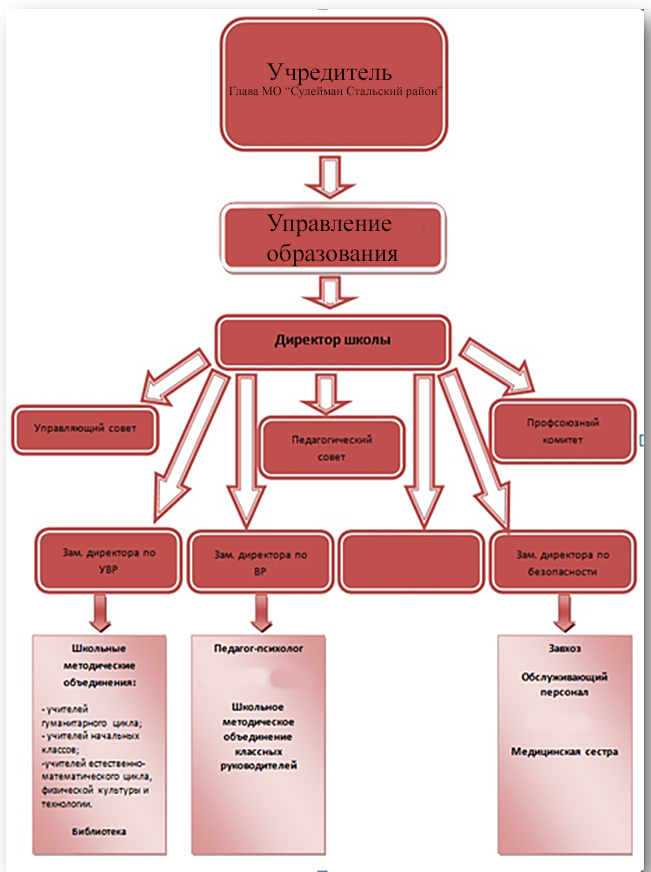 Анализ ПО ВОСПИТАТЕЛЬНОЙ РАБОТЕ МКОУ «ГСОШ №2 им. М. Дибирова» за 2017-2018. В Федеральном государственном образовательном стандарте второго поколения внеурочной деятельности школьников уделено особое внимание, определено особое пространство и время в образовательном процессе, как неотъемлемой части базисного учебного плана.Внеурочная деятельность  в школе осуществлялась, как деятельность, организуемая с классом во внеурочное время для удовлетворения  потребностей школьников в содержательном досуге (праздники, вечера, спортивные мероприятия, походы и т.д.), их участии в самоуправлении и общественно полезной деятельности. Эта работа в течение  учебного года позволила педагогам выявить у ребят потенциальные возможности и интересы. Внеурочная  работа школы была направлена на создание неформального общения учащихся, имела выраженную воспитательную и социально-педагогическую направленность (встреча с интересными людьми, экскурсии, кинопросмотров (док.фильмов) с последующим их обсуждением, социально значимые акции, субботники). Основной целью  воспитания  продолжает оставаться поддержка ребенка в развитии самосознания, приобщение к культурным ценностям, освоение социальных и культурных компетенций. Основной задачей воспитания являлось осуществление системы мероприятий по воспитанию детей, основанной на принципах социального партнерства и общественного характера соуправления.В течение учебного года воспитательная работа строилась в соответствии с «Программой развития школы».Основными  направлениями, которые являются:- Взаимодействие школы и семьи.- Социально-педагогическая профилактика подростков от наркологической зависимости.- Воспитание гражданственности, патриотизма, уважение к правам, свободам и обязанностям человека. - Воспитание нравственных чувств и этического сознания.- Воспитание толерантности учащихся.-Воспитание ценностного отношения к прекрасному, формирование  представлений  об эстетических идеалах и ценностей.- Профилактика табакокурения среди подростков.- Воспитание трудолюбия, творческого отношения к учению, труду, жизни.- Программа профессионального самоопределения учащихся.- Профилактика безнадзорности и правонарушений несовершеннолетних.- Формирование ценностного отношения к здоровью и здоровому образу жизни, организация здорового питания.- Развитие физической культуры в МКОУ ГСОШ №2.- Воспитание ценностного отношения к природе, окружающей среде (экологическое воспитание).Главная идея воспитательной системы школы продолжается в приоритетном развитии актуальных и творческих возможностей учащихся, их способностей и потребностей готовности к самореализации, освоение различных компетенций. Воспитательная система школы решает следующие задачи:Результативность участия классов школы во внеклассной деятельности. Целью внеклассной деятельности являлось повышения уровня самореализации школьников, развитие их творческих, интеллектуальных, научных, художественных, технических, спортивных, коммуникативных способностей. Действенность осуществления функций планирование воспитывающей деятельности  нашли свое отражение в реализации конкретных дел в каждом классе, в традиционных мероприятиях классов и школы, которые были определены в задачах классных коллективов на учебный год.Социальный паспорт школы:В целом, воспитательная работа в классах была многоплановая и разносторонняя. Все классные руководители методически грамотно оформляют планы воспитательной работы; конкретные цели и задачи в каждом классе определяют реальные дела на весь учебный год.Работа классных руководителей ведется в четкой координации деятельности классного коллектива с родителями учащихся, общественностью и сложившимися традициями школы, с опорой на законодательную базу РФ и постановления Правительства РФ.Работа методического объединения классных руководителейВ соответствии с планом методической работы школы на 2017-2018 учебный год, в целях оказания помощи классным руководителям,  воспитателям   в улучшении организации воспитания школьников, обобщения и внедрения передового опыта, повышения теоретического уровня и педагогической квалификации классных руководителей была организована методическая работа. В прошедшем учебном году в школе было открыто 11 классов-комплектов,  количество учащихся на начало года составило  136 человек, на конец года – 136 человек (из них начальное звено – 58, среднее звено – 52, старшее звено– 26,             Активное участие приняли классные руководители учителя, библиотекарь.Развитие профессионального мастерства педагогов осуществлялось в рамках деятельности методического объединения, творческих групп.Учителя школы принимают активное участие в профессиональных, методических конкурсах. Вывод и рекомендации:Классным руководителям более четко организовать систему проведения классных часов, изучение результативности воспитательной работы. В течение года были организованны и проведены следующие мероприятия:Каждое мероприятие анализировалось и обсуждалось на совещаниях классных руководителей и сборах школьного актива. Предложения и замечания по проведению каждого мероприятия вносили коррективы и позволяли определить методы и приемы воспитательной деятельности на перспективу. Все классные руководители в планирование работы с классом определяют цели воспитания учащихся на основе учета возрастных особенностей; существующих ситуаций в классе. В планах классных руководителей прослеживается деятельность по созданию условий для саморазвития и самореализации личности учащихся, их успешной социализации в обществе. Запланированная работа по осуществлению патриотического, гражданского воспитания, формированию социальной компетентности учащихся содействует воспитанию патриотизма и гражданственности, расширяющих правовую и социальную компетенцию учащихся, содействует формированию опыта гражданского поведения в процессе реализации коллективных творческих дел. Также в планируемой работе отражена деятельность по здоровье сберегающим технологиям. Все классные руководители продолжали работать по программе «Здоровье» целью которой реализуется комплекс мер по охране и укреплению здоровья, профилактика вредных привычек.Цели воспитания учащихся класса поставлены четко, адекватны возрастным особенностям, социальной специфике контингента, согласованы с планом воспитательной работы школы у классных руководителей  5-Абакаровой З.Ш.,6  – Магомедовой Д.В.,     10 – Кадыровой А.М., 1класса-Абдулвагабовой З.М.Самоуправление в 10 и 11 классах строится на основе принципов демократии, гласности, проектирования интересных дел, развивающих различные компетентности ребят на участие в мероприятиях школы города и района.Содержательной работа представлена по развитию творческих способностей ребят у классных руководителей:  6  – Магомедова Д.В. (танцевальная группа ), 9 – Исакова М.А. (участие в районном конкурсе  : «Очаг мой Дагестан», победители в номинации «Лучший экологический класс»), 6 – Муслимова Ф., 9 –Сефералиев И.,5-Магомедова М.(победители и призеры конкурса «Заповедники родного края») работа по развитию творческих компетенций в проведении общешкольных мероприятий)  11 – Мугудинова Н.М. (развитие системообразующей деятельности классного коллектива) Разработан и реализуется план по изучению и развитию нового детского коллектива у классного  руководителя: 5 – Абакаровой З.Ш. Совместно с социальным педагогом  и инспектором ПДН классные руководители разработали и проводили профилактические мероприятия с нарушителями дисциплины.Классные руководители периодически проводят диагностику эффективности собственной деятельности. В соответствии с планом работы с классом организуется участие учащихся в конкурсах и соревнованиях.Правовое воспитание учащихся было направлено на профилактику и предупреждения правонарушений, профилактику употребления наркосодержащих препаратов и алкоголя. Встречи с работниками правоохранительных органов, просмотры документальных фильмов проводилась в течение всего учебного года. Совет профилактики школы активизировал работу, систематичность его работы дала положительный результат в воспитании правовой культуры учащихся, получив нужную информацию о своих правах, гарантиях их защиты, стали реже совершать проступки, требующие вмешательства правовых и силовых структур. Ярким примером профилактики правонарушений является проведение акции правовых знаний.Проведены классные часы по правовой тематике «Твои права и обязанности».Развитие самоуправления в школе:Расширение и активизация деятельности школьного самоуправления было и остается одной из важнейших перспективных задач. Данная работа шла по нескольким направлениям:- помощь в создании и организация работы действенных активов классов;- активизация деятельности Совета старшеклассников школы;- привлечение учащихся старших классов к решению вопросов  школьной жизни через участие их в работе созданного школьного общественного органа самоуправления – Совета старшеклассников;- стимулирование участия  учащихся в планировании и проведении различных  мероприятий учебной, общественной и спортивной жизни школы посредством  организации работы  по социальному проектированию.Органы ученического самоуправления нужны и полезны для успешной социализации учащихся, для содержательно – продуктивного общения, для научения детей реализовывать себя в рамках тех или иных социальных ролей. Активными участниками всех школьных, реализовавшими себя в различных социальных ролях в этом учебном были учащимися 8 –  Сейфулаева М.        Даниялова Т.9 –    Насрулаева С.         Севералиев И.         Сефекулиева А.         Джамалова Т.         Асланова И.         Рамалданова М.10     Насрулаева С.         Абумуслимов А.11 – Бабаева М.        Исмаилова З.        Дибирова А.Организация самоуправления осуществляется по следующей структуре:  Есть у детей и самотекущая жизнь, для которой свойственны субкультурные проявления, и эта жизнь отражает в значительной мере через реалии сегодняшнего дня во всех их проявлениях.Анализ ученического самоуправления показал, что уровень самоуправления в старших классах выше, чем в классах средней школы. Это связано с возрастными особенностями и активностью учащихся, желанием заниматься самоуправленческой деятельность и проявить себя в роли организатора интересных дел. Что подтверждается высоким уровням подготовки Дней самоуправления в школе 5 октября  и 8 марта, новогоднего вечера .  Школа предоставляет услуги дополнительного образования. Внеклассная деятельность является неотъемлемой частью образовательного процесса в школе, предоставляет учащимся возможность широкого спектра занятий на их развитие. В школе работают кружки эстетической направленности, спортивной, интеллектуальной. Правовое воспитание было направлено  на профилактику и предупреждение правонарушений, профилактику  употребления наркосодержащих препаратов и алкоголя. Встречи с работниками правоохранительных органов проводились в течении года. Активное участие приняли учащиеся 8-10 кл. в Акции правовых знаний полиции среди учащихся 10- 11 клСовет профилактики продолжает работу по развитию правовой культуры, способствовал участию родителей в работе по предупреждению правонарушений.Работа с родителями:Родители учащихся принимали участие во всех мероприятиях школы. Актуальность роли семьи является непреложной  задачей школы. Несмотря на активизацию работы родителей в общественных  организациях школы в этом году, еще есть  проблемы в решении  задач и проблем классов совместно с родителями, на которые не все родители отзываются, не  принимают активного участия в общем, деле  школы, в жизни своих детей. Эффективность и действительность осуществления  функций школьного родительского комитета  нашла свое отражение в реализации  конкретных дел в каждом классе, в традиционных мероприятиях школы. День знаний, социальных акциях , «День победы», «С Днем 8  марта», «Ветераны Педтруда».Актуальность роли родительского комитета  является  непреложной задачей воспитательной работы школы.Возглавляли всю деятельность по проведению мероприятий родители  Сефералиева Р.М., Джамалова Г.,Абдулвагабова З. Общественным наблюдателем  в период сдачи ЕГЭ является Мустафаева И.Выводы и предложенияВся воспитательная работа велась с учетом возрастных, индивидуальных особенностей каждого ученика, стиля взаимоотношений  между педагогами и детьми, педагогами и родителями. Эффективность и действенность осуществления функций планирования нашли свое отражение в реализации конкретных дел в каждом классе, в традиционных мероприятиях  классов и школы. В целом, воспитательная  работа в школе была  многоплановой и разносторонней. Воспитательная работа в школе главным образам опиралась на регулярные сборы школьного актива, МО классных руководителей, собеседование при заместители директора по УВР, где происходило непосредственное общение с зам. по ВР и классного руководителя, социального педагога, библиотекаря, педагога-психолога, учащихся, обсуждались проблемы школы и класса, выслушивалась информация по разным темам, подводились итоги, которые помогали лучше узнать индивидуальные возможности и личные качества учителей, родителей и учащихся. Подводя итоги за 2016-2017 учебный год, хочется отметить, что поставленные цели и задачи реализованы и выполнены. Коллектив учителей  и классных руководителей приложил достаточно усилий для реализации задач по воспитанию детского коллектива.  При всех  положительных  моментах работы  с детьми  острой остается проблема сквернословия, отсутствие  прилежания у ряда школьников, снижение  интереса к работе кружковой секции, что послужит основной задачей  воспитания на новый учебный год. Задачи внеурочной деятельности в рамках ФГОС  на 2017-2018 уч.г.:1. Организация общественно-полезной и досуговой деятельность учащихся  совместно с общественными организациями, театрами, библиотеками, семьями учащихся.2. Включение учащихся в разностороннюю деятельность.3. Формирование навыков позитивного коммуникативного общения.4.Развитие навыков организации и осуществление  сотрудничества с педагогами, сверстниками, родителями, старшими детьми в решении проблем.5. Воспитание трудолюбия, способности к преодолению трудностей, целеустремленности и настойчивости в достижении результата.6.Развитие позитивного отношения  к базовым общественным ценностям (человек, семья, Отечество, природа, мир, знание, труд, культура)- для формирование здорового образа жизни.7.Создание условий для эффективной реализаций основных целевых образовательных программ различного уровня, реализуемых во внеурочное время.8. Углубление содержания форм и методов занятости учащихся в свободное от учебы время.9.Организация информационной поддержки учащихся.10. Совершенствование материально-технической базы организация досуга учащихся.              Таким образом, вся воспитательная система школы направлена на осмысление человека как самоценности, на воспитание человека как личности, способной не только осваивать ценности культуры и ориентироваться в системе социальных ценностей, но и быть субъектом своей жизнедеятельности, стратегом собственной судьбы.1. Наименование МОУ в соответствии с УставомМуниципальное казенное общеобразовательное учреждение«Герейхановская средняя общеобразовательная школа №2 имени М.Дибирова»Год основания1954 годКонтактная информацияАдрес: МР «Сулейман Стальский район»с.Герейхановское 2, РД.e-mail:  Сайт школы: http://lotusch.edumsko.ru/Директор школыСафаралиев Малавудин АбдулгамидовичЛицензия№ 7996  от 28.01.2015г.Государственная аккредитация№ 6144  от 05.05.2015г.Режим работыШестидневная рабочая неделя, пятидневная неделя  - для учащихся 1  классов, в две смены, продолжительность перемен от 10 до 15 минут.2016-2017 уч. год2016-2017 уч. год2016-2017 уч. год2017-2018 уч. год2017-2018 уч. годОбщаячисленностьобучающихся Общаячисленностьобучающихся Средняя наполняемость классовОбщая численностьобучающихся Средняя наполняемость классов1 – 4 классы59141454135 – 9 классы671414741510-11 классы1477168В целом по школе140121214413№  №  УчительМероприятиеМесто проведения1.Алиметова Р.А., учитель родного языкаНаучно-практическая конференция, "Государственный язык РФ и языки народов Дагестана", участиег. Махачкала2.Алиметова Р.А. , учитель родного языкаНаучно-практическая конференция, посвященная 180-летию Е.Эмина, докладг. Дербент3Учителя русского языкаСеминар с участием Сениной Н.А. и Нарушевича Н.М., участиег. Дербент4.Абуева Э.Н. , зам.директора по УВРСеминар завучей «Пути повышения качества образования в школе», организация и докладМКОУ "ГСОШ №2 им. М. Дибирова"5.Алиярова М.М., психологСеминар психологов и социальных педагогов , организация и докладМКОУ "ГСОШ №2 им. М. Дибирова"6.Сейфуллаев М.А., учитель музыкиПредставление опыта работы  педагога на муниципальном уровнеУО Сулейма-Стальского района7.Алиметова Р.А., Кадырова А.М., учителя родного языкаВечер-встреча с писателями, посвященный 180-летию Етима Эмина , организация и проведение МКОУ "ГСОШ №2 им. М. Дибирова"8.Саидов М. С., учитель физкультурыАвгустовская конференция педагогических работников, докладУО Сулейма-Стальского района9.Гасанова А.Х. , учитель русского языка и литературыСеминар РМО учителей  русского языка, докладСулейман-Стальский район10. Абакарова З.Ш., учитель математикиСеминар по вопросам подготовки к ЕГЭ по математикег. Дербент11.Исакова М.А. , зам.директора по ВРСеминар заместителей директоров по ВР, докладСулейман-Стальский район12.Сафаралиев М.А.,директорПодготовка к ГИАУО Сулейма-нСтальского района13.Саидов М.С.Семинар учителей физкультуры, мастер-класс Сулейман-Стальский район14.Учителя школыРайонный фестиваль учителей, победители и призёры Сулейман-Стальский район15.Гасанова А.Х., Абакарова З.Ш., рук. ШМОШкольный семинар "Формирование УУД"МКОУ "Герейхановская СОШ № 2"КлассПредметК-воучащихсяприсутствовалоотсутствовало	Оценки	Оценки	Оценки	Оценки% ,успеваемость% качествознанийСр.  баллФ.И.О. учителя-предметникаКлассПредметК-воучащихсяприсутствовалоотсутствовало“5”“4”“3”“2”% ,успеваемость% качествознанийСр.  баллФ.И.О. учителя-предметника5Русский язык17161286010062,53,7Магомедова Д.В.6Русский язык13130265010061,53,7Гасанова А.Х.7Русский язык17170458010052,93,8Магомедова Д.В.8Русский язык11110346010053,83,6Рашидова М.С.10Русский язык770025010028,83,3Рашидова М.С.5Родной язык17170683010082,34,2Алиметова Р.А.6Родной язык13130472010084,64,1Алиметова Р.А.7Родной язык171705750100714Кадирова А.М.8Родной язык11110533010072,74,2Кадирова А.М.10Родной язык770142010071,43,9Кадирова А.М.5История18144059-10064,23,3Махмудова М.Г.6История13121074-10091,63,3Махмудова М.Г.КлассПредметК-воучащихсяприсутствовалоотсутствовалоОценкиОценкиОценкиОценки% ,успеваемость% качествознанийСр.  баллФ.И.О. учителя-предметникаКлассПредметК-воучащихсяприсутствовалоотсутствовало“5”“4”“3”“2”% ,успеваемость% качествознанийСр.  баллФ.И.О. учителя-предметника7История1798153-10066,73,8Махмудова М.Г.8ИсторияОмаров Г.К.10История761042-10066,73,7Махмудова М.Г.5Английский язык17152447-10053,33,8Муслимова И.Р.6Английский язык13130445-10061,53,9Муслимова И.Р.7Английский язык17152348-10046,73,7Муслимова И.Р.8Английский язык1183413-10062,54,1Муслимова И.Р.6ОбществознаниеСафаралиев М.А.7ОбществознаниеСафаралиев М.А.8ОбществознаниеСафаралиев М.А.Уровни общего образованияКол-во учащихся,аттестованных на «5»  / в том числе в выпускных классахКол-во учащихся,аттестованных на «4»  и  «5» / в том числе в выпускных классах% качестваУровни общего образованияКол-во учащихся,аттестованных на «5»  / в том числе в выпускных классахКол-во учащихся,аттестованных на «4»  и  «5» / в том числе в выпускных классах% качества2017-20182017-20182017-2018Начальная71455Основная161946Средняя2863ИТОГО254355№КлассКлассКол-во уч-сяКол-во уч-сяКол-во уч-сяОтличникиНа «4» и «5»Успеваемость %Качество знаний %№КлассКласснач.уч.г.кон.уч.г.кон.уч.г.ОтличникиНа «4» и «5»Успеваемость %Качество знаний %11117+1(ОВЗ)=1815+1(ОВЗ)=1615+1(ОВЗ)=16Безотметочноеобучение222131111351007333310101015100604441717173410041Начальное общее образованиеНачальное общее образованиеНачальное общее образование5854547(12,5 %)14(34%)1005555515+1(ОВЗ) =1615+1(ОВЗ) =1617+1(ОВЗ)=18561006166613131335100627771616173510047888121211221003699914+1 (ОВЗ)=1514+1 (ОВЗ)=1514+1 (ОВЗ)=153110027Основное  общее образованиеОсновное  общее образованиеОсновное  общее образование72727416  (20,2%)19 (31%)10046101010777-2100291111119992610088Среднее  общее образованиеСреднее  общее образованиеСреднее  общее образование16162 (13 %)8 (50%)10063Итого по школеИтого по школеИтого по школе13913914425 (18%)41(38%)10055Ступень обучения2015-2016учебный год, .,качество знаний2016-2017 учебный год,качество знаний2017-2018 учебный год,качество знанийНачальное общее образование62,6%56,7%55%Основное  общее образование43,6%46,56%46%Среднее  общее образование41%76,35%63%Итого по школе49%57,87%56%2014-2015 уч. г2014-2015 уч. г2015-2016уч. г.2015-2016уч. г.2015-2016уч. г.2015-2016уч. г.2016-2017 уч.г.2016-2017 уч.г.2016-2017 уч.г.2016-2017 уч.г.2017-2018 уч.г.2017-2018 уч.г.1 место2 место3 местоитого1место 2место3местоитого1 место2место3 местоитого1 место3 место3 место2561322371213163111.Всероссийская олимпиада школьников по химии, муниципальный этапАбумислимов А.,11 класс1 местоУчастие  в регион. этапе.2.Всероссийская олимпиада школьников по биологии, муниципальный этапАбумислимов.А., 11 класс1местоУчастие  в регион. этапе.3.Всероссийская олимпиада школьников по физике, муниципальный этапИшрефов А.11 класс1местоУчастие  в регион. этапе.4Всероссийская олимпиада школьников по родному языку, муниципальный этапСейфуллаева М.,9 класс3 место№КонкурсУчащиесяРезультат1Всероссийский конкурс сочинений, муниципальный этапАбдулвагабова Ф.,6 класс3 место2Республиканский конкурс исследовательских работ "Мы дружбой народов сильны", муниципальный этапНасрулаева С., 11 класс2 место3Республиканский конкурс "Науки юношей питают", очный этапКахриманов М.,2 класс2 место4Интеллектуальный марафон: интеллектуальная игра «Мир, в котором я живу»Команда 4 класса2 место5.Конкурс творческих работ "Мы дружбой сильны", муниципальный этапТагибекова А., 6 класс2 место7. Конкурс чтецов "Живая классика", муниципальный этапНасруллаева С.,11  класс1 место9.Региональный конкурс "Мой край - моя Россия"Насруллаева С.,11  класс3 место10. Конкурс творческх работ  "Школа диалога народов России"Муслимов Д.,11 классУчастие11.Региональный конкурс "Проба пера. Ахматовские чтения"Кадырова Д.,11 классУчастиепредметКоличество выпускников, участвующих ЕГЭ по предметуМинимальный балл, установленный Рособрнадзором Максимальный балл по школеМинимальный балл по школеСредний балл по школеСредний балл по РДпредмет201820182018201820182018Русский язык93685366358,75Математика92768334539,58Обществознание240554851,544,01Биология13674747445,98Химия13656565645,84История232584953,540,78Физика13659595940,37Информатика14024242442,98ПредметКоличество выпускниковКол-во «5»,%Кол-во «4»,%Кол-во «3»,%Кол-во «2»,%УспеваемостьКачество обученияРусский язык154   (27%)6  (40%)5  (33%)0100%66,6%Математика158 (53%)5 (33%)1 (7%)0100%93,3%№Предмет Класс Учитель Кол-воУсп.-тьКачество 1Математика9Исакова М.А.13100%61,5%2Русский язык9Магомедова Д.В.13100%53,8%3Математика11Абуева Э.Н.4100%25%4Русский язык11Гасанова А.Х.4100%50%№Предмет Класс Учитель Кол-воУсп.-тьКачество 1Математика9Абуева Э.Н.15100%93,3%2Русский язык9Магомедова Д.В.15100%66,6%3Математика11Абакарова З.Ш.989%55,5%4Русский язык11Гасанова А.Х.9100%77,7%
ГОД
2012-13уч.г.
2013-14 уч.г.
2014-15 уч.г.
ГОД
Кол-во учащихся
Кол-во учащихся
Кол-во учащихся
Всего
181
154
159
Начальная школа (1-4 классы)
70
68
74
Школа II ступени (5 – 9 классы)
90
63
64
Школа III ступени (10 – 11 классы)
21
23
21Учебные годы2017-2018Общее количество детей136Количество «трудных» из группы «риска» 0Количество учащихся, состоящих на внутришкольном учёте3Неполные семьи14Многодетная семья96Количество детей опекунов0Количество семей «группы риска» (неблагополучных)0Количество семей, воспитывающих детей- сирот из числа опекаемых0Количество детей, имеющих родителей- инвалидов12Количество детей- инвалидов5Родители, выезжающие за пределы Республики15Неблагополучных семей0МесяцМероприятияСентябрь  «Первый звонок». Беседы в классах по ПДД. «Волна Здоровья». «День солидарности в борьбе с терроризмом».  Месячник безопасности дорожного движения.(27.09.2016г) (кл.часы).14 сентября общешкольное мероприятие ко «Дню единства народов Дагестана».Октябрь «День Учителя». «День Самоуправления». Фотоконкурс «Мы и наш город». Конкурс «Осенние фантазии». «Акция Правовых знаний». Фестиваль «Школьная пора». Анкетирование учащихся на антинаркотическую тематику. Сборы ученического актива. Конкурс на лучший ученический класс.6 класс.НоябрьМероприятие «День народного единства» Акция «Спаси дерево» (сбор макулатуры). «День Матери». Акция «Правовые знания». Выставка рисунков ко дню матери.ДекабрьДень Конституции РФ. Конкурс плакатов «Скажи наркотикам -Нет». С 5 по 11 декабря мероприятия по профилактике терроризма и экстремизма. С 28 по 4 декабря мероприятия, посвященные Всемирному дню профилактике спида. Тренинг «Я-будущее». Концертная программа «Новогодняя мишура »Мероприятия по формированию антикоррупционного мировоззрения учащихся.Январь Месячник военно-патриотического воспитания. Акция « Кормушка». Общешкольное родительское собрание .С 17 по 31 января акция «Пятерка за световозвращатель».Дни здоровья во время зимних каникул.Февраль  День юного героя - антифашиста.4- февраль мероприятие посвященное Всемирному дню против рака. Конкурс инсценированной военно-патриотической песни. Акция «Неделя пятерок». Конкурс рисунков «Природа нашего края» .Анализ участия классов в общешкольных делах.Март«С Днем 8 Марта». Праздники «Мама лучшая моя». Конкурс рисунков «Мой любимый сказочный герой». Акция «Чистое село». Круглый стол «Доверительные отношения как средства педагогической поддержки»Апрель «50 лет космонавтики – праздники, викторины, конкурсы». Международный день детской книги. Открытое воспитательное мероприятие «День птиц». Конкурс «Заповедники родного края».Май День победы. Урок памяти. Операция «Забота». День пионерии. Последний звонок. День здоровья. Районный конкурс  «Безопасное колесо»Июнь День защиты детей. Трудовая практика. Выпускной вечер. День Молодежи; Торжественное вручение аттестатов 9 класс. Летние каникулы.